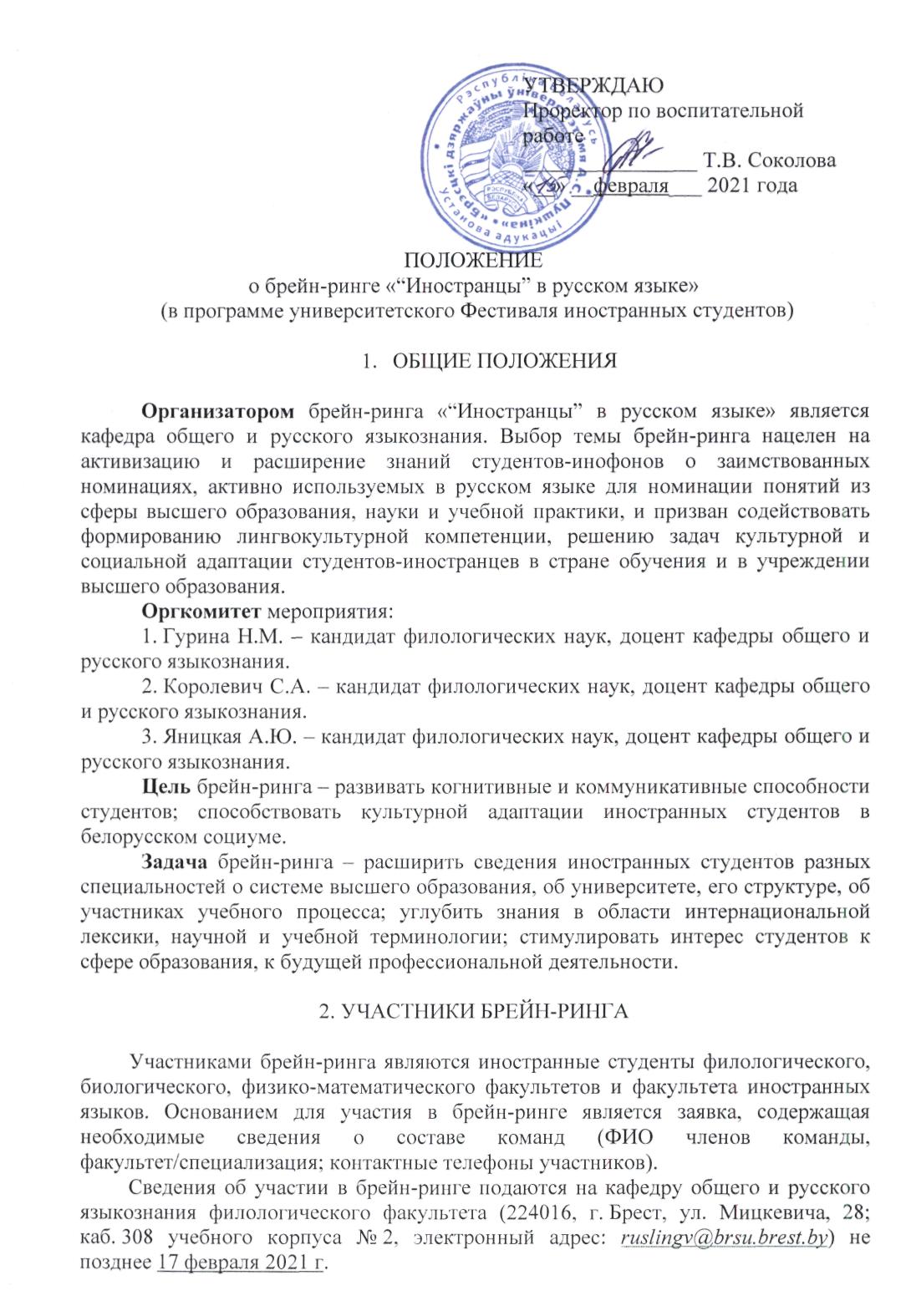 3. УСЛОВИЯ ПРОВЕДЕНИЯ БРЕЙН-РИНГАБрейн-ринг проводится на базе филологического факультета учреждения образования «Брестский государственный университет имени А.С. Пушкина» 19 февраля 2021 г. (ауд. 328 учебного корпуса 2, ул. Мицкевича, 28); начало брейн-ринга – 13.30). В брейн-ринге участвуют три команды по 6 студентов от биологического, филологического факультетов и факультета иностранных языков. Тема брейн-ринга объявляется командам заранее. Конкурс проводится в два этапа:– 1-й этап – приветствие команд.– 2-й этап – ответы на вопросы, представленные в виде презентации; ответы даются в письменном виде; на обсуждение отводится 30-60 секунд).4. ПОДВЕДЕНИЕ ИТОГОВ БРЕЙН-РИНГАОценку ответов участников конкурса и подведение итогов игры осуществляет жюри в следующем составе:1. Годуйко Л.А. – доцент кафедры общего и русского языкознания.2. Гурина Н.М. – доцент кафедры общего и русского языкознания.3. Никитина Н.Е. – доцент кафедры общего и русского языкознания.4. Лянцевич Т.М. – доцент кафедры общего и русского языкознания.5. Яницкая А. Ю. – доцент кафедры общего и русского языкознания.6. Веремеюк Г.А. – старший преподаватель кафедры общего и русского языкознания 7. Вертейко Е.Е. – старший преподаватель кафедры общего и русского языкознания.8. Зуева Е.А. – преподаватель кафедры общего и русского языкознания.9. Корабо О.А. – старший преподаватель кафедры общего и русского языкознания.10. Посохин А.А. – старший преподаватель кафедры общего и русского языкознания.Контактные телефоны:(8-029) 209-59-84 – Гурина Н.М. – кандидат филологических наук, доцент кафедры общего и русского языкознания. (8-029) 723-50-91 – Королевич С.А. – кандидат филологических наук, доцент кафедры общего и русского языкознания.(8-029) 227-00-55 – Яницкая А.Ю. – кандидат филологических наук, доцент кафедры общего и русского языкознания.Положение рассмотрено на заседании кафедры общего и русского языкознания 19.01.2021, протокол № 5.